 Приказ № 03-02-314 от 09.12.2020 г.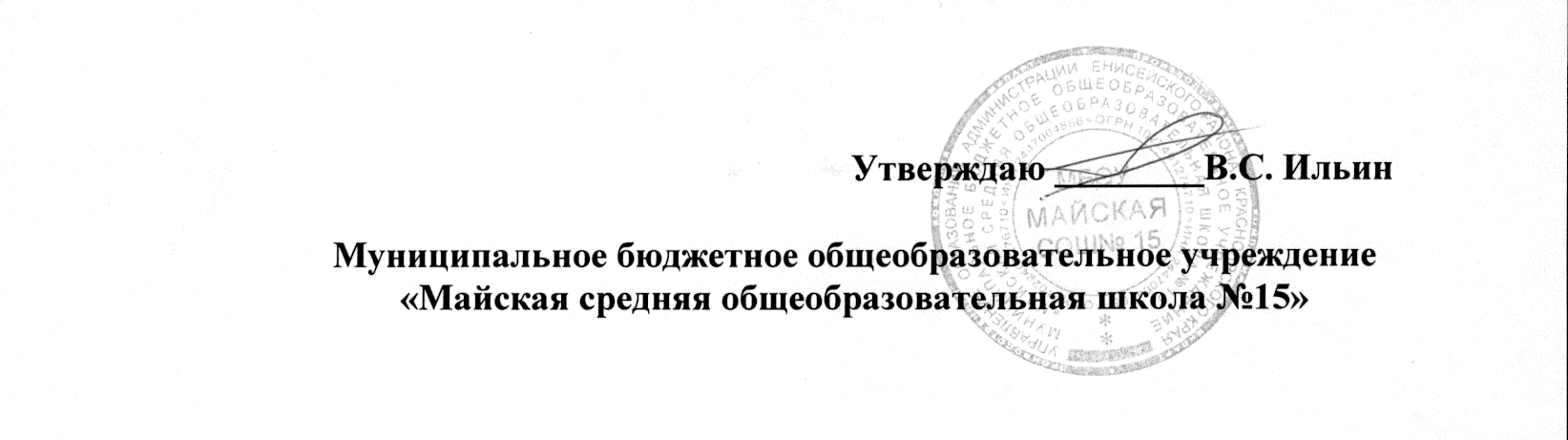 План дополнительных профилактических мероприятий с детьми, направленные на профилактику безопасности несовершеннолетних в быту№МероприятиеСрокиОтветственныеИнструктаж с несовершеннолетними по правилам пожарной безопасности с регистрацией в специальном журнале.10 декабрья(ежемесячно с января 2021 года)Классные руководителиДополнительный инструктаж со всеми работниками образовательного учреждения по теме: «Правила пожарной безопасности» с регистрацией в специальном журнале. Декабрь 2020 – Февраль 2021ЗавхозПятиминутки: «Пожарная безопасность» (на уроках ОБЖ и окружающий мир). Декабрь (ежемесячно с января 2021 года)Учителя предметникиЧасы общения по профилактики пожарной безопасности в школе и в быту.(Фотоочёт)До 21 декабряКлассные руководителиОнлайн выставка на официальном сайте образовательного учреждения на тему: «Профилактика пожара».Декабрь 2020Классные руководители      Педагог организаторБрифинг (используя мессенджеры): «Каникулы без дыма и огня»; «В центре внимания дети»; «Не оставляйте детей одних».Декабрь 2020Куратор РДШ и Юнармии.